Appendix D9a: Reminder Call for WIC Participant Interview to be Conducted over the Phone-SpanishBuenos días. Mi nombre es [NAME] y llamo de parte del Estudio de evaluación de nutrición y adaptación de WIC. No pudimos comunicarnos con usted para su cita para la entrevista. Por favor, llámenos a nuestra línea directa y gratuita al 1-855-598-2492 para volver a hacer su cita y recibir su tarjeta regalo Visa de $20. Esperamos hablar pronto con usted.Esta información se recolecta para ayudar al Servicio de Alimentos y Nutrición a obtener una descripción exhaustiva y detallada del proceso de evaluación de WIC sobre el riesgo de nutrición y de las maneras en las que los beneficios para los participantes se adaptan para abordar los resultados de la evaluación. Esta es una recolección voluntaria y el FNS usará la información para mejorar la prestación y adaptación de los servicios de WIC y aumentar la satisfacción del personal y de los participantes. En esta recolección no se solicita información que lo pueda identificar personalmente según la Ley de Privacidad de 1974. De acuerdo con la Ley de Reducción de Trámites de 1995, una agencia no debe realizar o patrocinar, y una persona no está obligada a responder, una recopilación de información a menos que esta tenga un número de control válido de la Oficina de Administración y Presupuesto (OMB). El número de control válido de la OMB para esta recolección de información es 0584-0663. Se calcula que el tiempo requerido para contestar esta recolección de información es de 1 minuto (0.02 horas) en promedio por formulario, incluyendo el tiempo para revisar las instrucciones, buscar fuentes existentes de datos, reunir y mantener los datos necesarios y completar y revisar la recolección de información. Envíe los comentarios acerca de este cálculo de tiempo o de otro aspecto de esta recolección de información, incluyendo sugerencias para reducir este cálculo: U.S. Department of Agriculture, Food and Nutrition Service, Office of Policy Support, 1320 Braddock Place, 5th Floor, Alexandria, VA 22314 ATTN: PRA (0584-0663). No envíe el cuestionario contestado a esta dirección.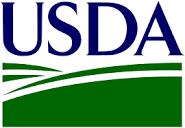 